Lolas Lunches New Menu January 2023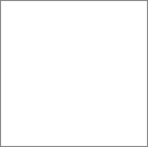 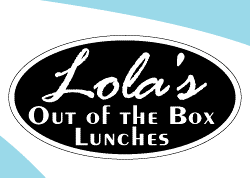 Value PacksLooking for a deal? Value Packs are designed to provide a complete meal at a reasonable price. These are also the fastest and easiest way for you to order online. All Meals are for Minimum of 10 people. ***Option to have entrees packaged indivudally $2.00 per person***Baked Potato Bar ~ Value Pack $12.00(Min Qty 10) 1 baked potato per person, served with sour cream, bacon bits, shredded cheddar cheese, broccoli, salsa, green onions, sliced mushrooms, and corn salsa. Accompanied by a garden salad, fresh sliced fruit, 2 mini cupcakes per person, and choice of iced tea or lemonade. Priced per person. Option to add a side of Vegetarian Chili for $3.50 per person.White Chicken Chili ~ Value Pack $12.00(Min Qty 10) White chicken chili with bread boule, corn relish, garden salad with black beans, crispy tortillas, tomatoes, peppers and onion with sweet and spicy tomato vinaigrette, two mini assorted cupcakes and choice of iced tea or lemonade. Priced per person.Honey Rosemary Chicken Breast ~ Value Pack $12.00(Min Qty 10) Grilled marinated honey and rosemary chicken breast served with rice pilaf, fresh garden salad with dressing on the side, a platter of Lola's famous cupcakes, and choice of iced tea or lemonade. Priced per person.Italian Grilled Chicken Buffet ~ Value Pack $13.00(Min Qty 10) Grilled boneless chicken breast topped with tomato and artichoke relish, with garlic and herb couscous, grilled romaine dressed with Italian dressing, mini cannoli (1 per person) with choice of sweetened ice tea, unsweetened ice tea, or lemonade. Priced per person.Grilled Herb Chicken Breast ~ Value Pack $12.00(Min Qty 10) Herb marinated grilled chicken breast served with summer quinoa salad and kale salad, Lola's famous cupcakes for dessert and choice of iced tea or lemonade. Priced per person.Fried Chicken Buffet ~ Value Pack $15.00(Min Qty 10) Fried white and dark meat chicken pieces, with homemade mac n' cheese and southern green beans with cupcakes for dessert and choice of iced tea or lemonade. Priced per person.Grilled Smoked Chili Chicken Breast ~ Value Pack $12.00(Min Qty 10) Grilled marinated chicken breast served in a classic adobe sauce with Spanish rice, corn salad, a baked brownie tray, and choice of iced tea or lemonade. Priced per person.Curried Grilled Chicken Buffet ~ Value Pack $12.00(Min Qty 10) Curried grilled boneless chicken breast with white rice, curried oriental vegetables, coconut bars and choice of iced tea or lemonade. Priced per person.Asian Chicken & Broccoli ~ Value Pack $12.00(Min Qty 10) An Asian classic ~ Asian marinated chicken breast simmered with fresh broccoli, served with white rice, crispy wontons, a platter of fortune cookies and macaroons, and choice of iced tea or lemonade. Priced per person.Burger Bar ~ Value Pack $13.00(Min Qty 10) Our burger bar includes choice of up to 3 types of burgers - 1/3 lb beef burger, turkey burger, grilled boneless chicken breast, black bean burger and hot dogs (2 hot dogs per person). It comes with buns, lettuce, tomato, onion, cheese, and mustard, ketchup, and mayo packages. Select choice of two sides (baked beans, potato salad, macaroni salad, chips, and potato wedges). This includes assorted cookie platter and choice of iced tea or lemonade. Option to request Gluten Free bread for individual guest.Chicken & Andouille Sausage Buffet ~ Value Pack $13.00(Min Qty 10) Chicken and andouille sausage gumbo served with white rice, kale salad with parmesan cheese and lemon drizzle dressing, lemon bars, and choice of iced tea or lemonade. Priced per person.BBQ Pulled Pork ~ Value Pack $12.00(Min Qty 10) House smoked pulled pork bbq with potato salad (with bacon), coleslaw, buns, Lola's famous cupcakes and choice of iced tea or lemonade. Priced per person.Spiced Chicken Breast ~ Value Pack $12.00(Min Qty 10) Seasoned blackened chicken breast served with roasted sweet potato bites, sauteed spinach, a platter of baked cookies, and choice of iced tea or lemonade. Priced per person.BBQ Roasted Chicken Buffet ~ Value Pack $14.00(Min Qty 10) BBQ roasted chicken pieces, white and dark meat, smothered with BBQ sauce, served with broccoli cheddar casserole, macaroni salad, pecan bites, and choice of iced tea or lemonade. Priced per person.BBQ Pulled Chicken ~ Value Pack $12.00(Min Qty 10) House smoked pulled chicken bbq with potato salad (with bacon), coleslaw, buns, Lola's famous cupcakes and choice of iced tea or lemonade. Priced per person.White Chicken Lasagna ~ Value Pack $12.00(Min Qty 10) Freshly made lasagna layered with chicken, alfredo sauce and cheese. Includes dinner rolls, Caesar salad, 2 mini cupcakes per guest and choice of ice tea or lemonade. Priced per person. Due to poor quality and supply issues of romaine lettuce we will substitute the romaine in this salad with mixed greens if necessary.White Spinach Lasagna ~ Value Pack $11.00(Min Qty 10) Freshly made lasagna layered with spinach and a white sauce. Includes dinner rolls, Caesar salad, 2 mini cupcakes per guest and choice of ice tea or lemonade. Priced per person. Due to poor quality and supply issues of romaine lettuce we will substitute the romaine in this salad with mixed greens if necessary.Pesto Linguini Vegetarian ~ Value Pack $11.00(Min Qty 10) Pesto linguini with roasted potatoes and green beans. Served with a Greek country salad, fresh fruit salad, French bread & butter, cookies and brownies, and choice of iced tea or lemonade. Add Chicken for $2.00 pp. Priced per person.Chicken & Cheese Quesadilla ~ Value Pack $12.00(Min Qty 10) 1/2 Chicken & 1/2 Cheese Quesadillas with peppers, onions & house made chipolte sauce in a flour tortilla (served on a disposable platter) accompanied with sour cream, corn salsa, jalapeno corn muffins, mini cupcakes, and choice of iced tea or lemonade. Priced per person.Assorted Sandwich Platter ~ Value Pack $12.00(Min Qty 10) Assorted Sandwich Platter with choice of macaroni salad, potato salad (with bacon) or chips (assorted flavors), Lola's famous cupcakes, and choice of iced tea or lemonade. Priced per person.Caesar Salad with Grilled Chicken ~ Value Pack $160 Fresh crisp leaf lettuce, hearty croutons, topped with shaved parmesan. Sliced chicken breast and rich creamy Caeser dressing served on the side. Comes with rolls & butter, a fresh fruit platter, cup cakes, and choice of iced tea or lemonade. Serves up to 15. Breakfast:Breakfast orders must be placed by 12pm the day before delivery.Quiche Buffet $120.00Your choice of two quiches, ham biscuits, streusel coffee cake, fresh fruit and assorted juices. Serves 10.Breakfast: Continental Breakfast ~ Lite $5.00(Min Qty 10) Assortment of fresh sliced fruit & assorted housemade mini pastries. Priced per person. Minimum of 10.Continental Breakfast ~ Medium $5.00(Min Qty 10) Assortment of fresh sliced fruit, assorted full size bagels, cream cheese, butter and jelly. Priced per person.Continental Breakfast ~Heavy $7.00(Min Qty 10) Assortment of fresh sliced fruit, mini assorted housemade breafast pastries, assorted full size bagels, cream cheese, butter and jelly. Priced per person.Assorted Mini Pastry Platter $3.50(Min Qty 10) Priced per person.Assorted Bagel Platter $4.00Assorted bagels with butter, cream cheese and jelly condiments on the side. Priced per person. Miniimum of 10Assorted Pastries & Bagels $5.00(Min Qty 10) An assortment of pastries and assorted bagels with butter, cream cheese and jelly condiments on the side. Priced per person. Miniimum of 10Confetti Roasted Potatoes $3.50(Min Qty 10) Confetti Roasted Potatoes with peppers and onions. Perfect addition to your breakfast buffet. Priced per person. Miniumum of 10.Fresh Fruit Platter $3.50(Min Qty 10) Fresh fruit platter. Priced per person.Morning Break $5.00(Min Qty 8) Individual assorted flavored yogurt, bowl of granola, and assorted housemade danish. Priced per person.Yogurt Parfaits $5.008 oz. individual cup with layers of seasonal berries, yogurt & granola. Priced per person. Minimum of 10.Yogurt ~ Individual $2.50(No Min Qty 10) Individual yogurts with assorted fruit.Assorted Stuffed Croissant Sandwich Platter $5.00(Min Qty 10) Fresh croissant stuffed with an assortment of fillings to include cheese & egg, cheese and meat (applewood smoked bacon, country sausage or Virginia ham,) or assorted vegetables. Priced per person. (Add Egg $2.00)Stuffed Croissants $5.00(Min Qty 10) Stuffed Croissant with your choice of Ham, Bacon, Sausage or Veggies. (Add Egg $2.00) Priced per person.Stuffed Croissant ~ Egg & Cheese Only $5.00(Min Qty 10) Priced per person.Biscuit Sandwich ~ Egg & Cheese Only $5.00(Min Qty 10) Priced per person.Sausage, Ham, or Bacon Biscuit $5.00(Min Qty 10) Your choice of sausage, ham or bacon on a fresh biscuit. You may add egg for $1.00 and / or cheese for $.50. Priced per person.Breakfast Sausage Burritos GF $7.00(Min Qty 10) Gluten free tortilla filled with sausage, egg and cheese. Served with salsa on the side.Breakfast Vegetarian Burritos $5.00(Min Qty 10) Tortilla filled with egg, cheese, and veggies. Served with salsa on the side. Option to prepare Gluten Free $2.00Hot Breakfast Buffet $9.00(Min Qty 10) Egg casserole with your choice of bacon, sausage or veggies., Mini housemade pastries and fresh sliced fruit. You may add confetti roasted potatoes for $3.50. Priced per person.Biscuits & Gravy $9.00(Min Qty 10) Fresh biscuits topped with sausage gravy, served with scrambled eggs & fresh fruit. Priced per person.French Toast Casserole $9.00(Min Qty 10) Vanilla scented french toast casserole with syrup & butter (add strawberries or blueberries for $1.00) served with fresh sliced fruit and your choice of bacon or sausage. Priced per person.Breakfast Boxes:Breakfast orders must be placed by 12pm the day before delivery.Burrito Breakfast Box $9.00(Min Qty 10) Burrito filled with egg, choice of meat or veggies and cheese with salsa on the side, hashbrown patty, ketchup on side, and piece of whole fruitStuffed Croissant Breakfast Box $8.00(Min Qty 10) Your choice of Veggie, Sausage or Bacon Croissant with side of fresh fruit and your choice of fresh pastry (Cinnamon Roll, Danish, or Turnover). Priced per person. (Add egg $2.00)Biscuit Breakfast Box $8.00(Min Qty 10) Your choice of Veggie, Sausage or Bacon Biscuit with side of fresh fruit and your choice of fresh pastry (Cinnamon Roll, Danish, or Turnover). Priced per person. (Add egg $2.00)English Muffin Sandwich Breakfast Box $9.00(Min Qty 10) English muffin with egg, Canadian bacon and cheese, whole piece of fresh fruit, and a pastry.Egg Bake Breakfast Box $9.00(Min Qty 10) Egg bake filled with choice of sausage, bacon, ham or veggies (or an assortment of fillings), choice of pastry or fresh fruit cup.French Toast Casserole Breakfast Box $9.00(Min Qty 10) French toast casserole with syrup on the side, choice of sausage or bacon, includes baked peachesBaked Oatmeal & Breakfast Biscuit Box $9.00(Min Qty 10) Baked oatmeal with blueberries and ginger, sausage biscuit and jelly on the side.Bagel & Fruit Breakfast Box $7.00(Min Qty 10) Bagel with cream cheese and jelly on the side and large fresh fruit salad.Gluten Free Breakfast Boxes:Breakfast orders must be placed by 12pm the day before delivery.Continental Breakfast - Gluten Free $9.00(Min Qty 10) Raisin & cinnamon bread, blueberry muffins, English muffins & fresh fruit with butter as a condiment. Priced per person.Hot Breakfast Buffet - Gluten Free $9.00(Min Qty 10) Egg casserole with your choice of bacon, sausage or veggies, gluten free blueberry muffins and fresh fruit. Priced per person.Quiche Buffet - Gluten Free $9.00(Min Qty 10) Choice of homemade quiche (spinach, bacon, sausage or ham) served in wedges baked with rice crust and served with fresh bananas and apples. Priced per person.Platters:All platters come with disposable plates, napkins, utensils and serving utensils.Sandwich Platter $12.00(Min Qty 10) An assortment of Lola's sandwiches which are cut in half and accompanied by chips, with herb mayo and spicy mustard. Comes with one cupcake per person. Priced per Person.Assorted Tea Sandwich Platter $100An assortment of tea sandwiches to include Chicken Salad, Turkey & cheese, and Vegetarian selection on assorted breads, attractively garnished on a platter. Price per platter. Serves 15 - 20Garden Salad Platter $4.00(Min Qty 10) Mixed greens, seasonal vegetables, roasted nuts and dried fruit with Balsamic dressing on the side. Priced per person.Greek Salad Platter: $4.50Fresh crisp leaf lettuce, cucumber, tomato, onion, and topped with feta, olives and pepperoncinis. Served on a tray with classic Greek dressing on the side. Priced per personGreek Salad Platter with Chicken $6.50Fresh crisp leaf lettuce, cucumber, tomato, onion, feta, olives and pepperoncinis topped with sliced chicken breast. Served on a tray with classic Greek dressing on the side. Priced per personCaesar Salad Platter $4.00Fresh crisp leaf lettuce, hearty croutons, topped with shaved parmesan. Served on a tray with a rich Caesar dressing on the side. Priced per personCaesar Salad Platter with Chicken $6.50Fresh crisp leaf lettuce, hearty croutons, topped with shaved parmesan and sliced chicken breast. Served on a tray with a rich Caesar dressing on the side. Priced per personMacaroni Salad Platter $45A platter of our homemade macaroni salad. Serves up to 15Potato Salad Platter $45A platter of our homemade potato salad. Serves up to 15Potato Salad / Macaroni Salad Combination $50A half tray of our homemade potato salad and a half tray of our homemade macaroni salad. Serves up to 15Fruit Platter $65Fresh seasonal fruit arranged on a platter and served with fruit yogurt dip. Serves up to 15Fruit & Cheese Platter $75Sliced seasonal fresh fruit with assorted domestic and imported cheeses and assorted gourmet crackers. Serves 15 - 20.Cheese and Grapes Platter ~ Small $40Assorted cheeses and crackers with fresh grapes. Serves 8 - 10.Cheese and Grapes Platter ~ Large $60Assorted cheeses and crackers with fresh grapes. Serves 15 - 20.Cheese and Veggie Platter 50Fresh veggies and a blend of cheeses arranged and served with creamy ranch dressing. Serves up to 15Crudite Platter ~ Small $35Crudite platter with dip, serves 8 - 10. Price per platter.Crudite Platter ~ Large $55Crudite platter with dip, serves 15 - 20. Price per platter.Box Lunch Sandwiches:Each lunch includes a sandwich with your choice of side (assorted chips, macaroni salad or potato salad) and a Lola's Deliciously Unique Cupcake.Assorted Boxed Lunches$12.00(Min Qty 2) Chef's Assortment of sandwiches, sides and dessert. Please let us know if you need any vegetarian options.The Lola Box $12.00Sliced turkey breast piled high with Brie, bacon and crisp lettuce. Served on a croissant with cranberry pecan mayo.The Tree Hugger with Cream Cheese Box $12.00Soft cream cheese with fresh bean sprouts, cool cucumbers, vine ripe tomatoes, onion and leaf lettuce served on a whole wheat roll.The Tree Hugger with Hummus Box $12.00Hummus with fresh bean sprouts, cool cucumbers, vine ripe tomatoes, onion and leaf lettuce served on a whole wheat roll.The Mama's Boy Box $12.00Thinly sliced chicken breast with cheddar cheese, bacon and herbed mayo. Served on a Kaiser roll with tomato and leaf lettuce.The Yuppie Box $12.00All white meat chicken salad with green peppers, pineapple and pecans. Served with leaf lettuce on a buttery croissant.The Miss Priss Box $12.00Yellowfin tuna salad with relish and sweet onions. Served with crisp leaf lettuce on a whole wheat roll.The Quarterback Box $12.00Our version of the club. Turkey, ham, roast beef, bacon and Swiss with lettuce, tomato and herbed mayo on a Kaiser roll.The Plain Jane Box $12.00Tender ham and sharp cheddar cheese complimented by apricot honey mustard and crisp leaf lettuce. Piled high on an ciabatta roll.The Westender Box $12.00Tender, thinly sliced roast beef and blue cheese with herbed mayo, tomatoes and crisp leaf lettuce on an ciabatta roll.Box Lunch Salads:All salad box lunches come with a salad, sliced baguette and one of Lola's Deliciously Unique Cupcakes. Option to add Grilled Chicken or Salmon.Lola's Lite Lunch with Chicken Salad $13.00Chicken salad served over a bed of fresh leaf lettuce with seasonal fresh vegetables. Served with cheddar and Swiss cheese cubes, ranch dressing, and sliced baguette.Lola's Lite Lunch with Tuna Salad $13.00Tuna salad served over a bed of fresh leaf lettuce with seasonal fresh vegetables. Served with cheddar and Swiss cheese cubes, ranch dressing, and sliced baguette.The Greek Salad $10Fresh crisp leaf lettuce, cucumber, tomato and onion tossed in a classic Greek dressing and topped with feta, olives and pepperoncinis.The Caesar Salad $10.00Fresh crisp leaf lettuce, hearty croutons and rich Caesar dressing topped with shaved parmesan. Due to poor quality and supply issues of romaine lettuce we will substitute the romaine in this salad with mixed greens if necessary.Chef Salad $13.00Fresh chopped romaine lettuce, with slice ham, turkey & bacon, topped with diced tomato, shredded cheddar cheese & ranch dressing served with sliced baguette breadSpinach Salad $10.00Fresh spinach leaves topped with sliced grapes, mandarin oranges, pecans, cucumber, golden raisins & sliced onion served with honey red wine vinaigrette & sliced baguette.Kale and Avocado Salad Box $10.00Kale and fresh mixed greens tossed with avocado, bacon, dried cranberries, candied walnuts, blue cheese and cucumber with a red wine vinaigrette on the side. Served with a baguette.Gluten Free Elsa’s Box Lunch:Elsa'a is now offering gluten free and vegan options. Each box lunch includes a Chef's choice side (Fussily Pasta Salad gluten free tossed with gluten free Italian dressing, Asiago cheese, mushroom, cucumber, tomato, pepper and red onion, Gluten free individual bag of potato chips, fresh sliced fruit or marinated cucumber & onion salad.) Also includes a Chef's choice dessert (gluten free brownie, gluten free chocolate chip cookie or a gluten free cupcake.)Grilled Chicken Tender Sandwich ~ Gluten Free Box $14.00Grilled Chicken Tender, lettuce, tomato and bacon on a Tapioca rice roll with tangy mustard sauce on the side.Elsa's Vegan Sandwich ~ Gluten Free Box $14.00Roasted peppers & onions, fresh spinach, tomato, cucumber, carrot, fresh sprouts and hummus on a gluten free rice bread.Elsa's Vegetarian Sandwich ~ Gluten Free Box $14.00Fresh mozzarella, basil and balsamic marinated tomatoes, cucumber, onions, & alfalfa sprouts on a gluten free rice bread.Elsa's Greek Veggie Sandwich ~ Gluten Free Box $14.00Feta cheese, sun dried tomatoes, fresh veggies with an olive spread served on a brown rice roll.Salmon Club Sandwich ~ Gluten Free Box $16.00Smoked Salmon slices with a caper cream cheese spread, sliced hard boiled egg, red onion, avocado, cucumber, & alfalfa sprouts on rice bread.Elsa's Turkey & Bacon Sandwich ~ Gluten Free Box $14.00Turkey, bacon, and fresh spinach with walnut Brie spread on Tapioca rice bread.Elsa's Ham & Swiss Cheese Sandwich ~ Gluten Free Box $14.00Ham & Swiss Cheese with lettuce & tomato on gluten free baguette with sweet mustard on the side.Elsa's Club Sandwich ~ Gluten Free Box $14.00Ham, Turkey, & Bacon, cheese, lettuce, and tomato on gluten free white bread with herb mayo on the side.Elsa's Roast Beef Sandwich ~ Gluten Free Box $14.00Medium shaved Roast Beef with roasted peppers & onions on brown rice bread with horseradish mustard on the side.Elsa's Fusilli Pasta Salad ~ Gluten Free Box $14.00Fusilli pasta tossed with gluten free Italian dressing, Asiago cheese, red onion, mushrooms, cucumbers, tomatoes and peppers. Add chicken $3.00Elsa's Greek Salad ~ Gluten Free Box $12.00Mixed fresh greens, black olives, sun dried tomatoes, feta cheese, cucumbers, fresh peppers, & red onion with gluten free Italian dressing. Add chicken $3.00Elsa's Caesar Salad ~ Gluten Free Box $12.00Fresh romaine, gluten free croutons, shredded Parmesan cheese & gluten free Caesar dressing. Due to poor quality and supply issues of romaine lettuce we will substitute the romaine in this salad with mixed greens if necessary. Add chicken $3.00Elsa's Smoked Salmon Salad ~ Gluten Free Box $16.00Sliced smoked Salmon with mixed fresh greens, capers, hard boiled egg, red onion & avocadoElsa's Chef Salad ~ Gluten Free Box $15.00Ham, Turkey, Bacon, Swiss & Cheddar cheeses, with fresh romaine, hard boiled egg, & tomato with ranch dressingAppetizers:All appetizers are served on platters at room temperature, with appropriate cutlery and serving pieces, plates and napkins. All appetizers are priced 2 pieces per person. Minimum of 10 per appetizer.Trio of Dips $80Fresh hummus, herb cheese spread & bruschetta served with fresh carrot sticks, celery & broccoli, served with sliced baguette bread, crackers & pita chips. Serves 15 .Pinwheel Tortilla Platter $100An assortment of wraps cut and arranged attractively as small pinwheels on a platter. This will include a vegetarian option. Serves 15 - 20.Southern Ham Biscuits $5.00Thinly shaved black forest ham and Swiss cheese on mini rolls with Dijon poppyseed dressing. 2 pieces per person. Priced per personFresh Fruit Skewers $5.00(Min Qty 10) Fresh fruit and berry skewers. Priced per person, two pieces per person.Mushroom Strudel $6.00(Min Qty 10) Mushroom strudel with truffle aioli. Priced per person, two pieces per person.Cheese & Cracker Tray $6.00(Min Qty 10) An assortment of sliced and cubed domestic cheeses including Brie, Colby-Jack, Cheddar and Baby Swiss. Arranged on a platter with assorted crackers and grapes. Priced per person.Virginia Chicken Peanut Skewers $6.00(Min Qty 10) Virginia chicken peanut skewers with peanut dipping sauce. Priced per person, two pieces per person.Mini Quiche $5.00(Min Qty 10) Assorted quiche with a vegetarian option. Two per person. Priced per person.Sliced London Broil $6.00(Min Qty 10) Sliced London broil on crostini topped with sun dried tomato horsey sauce. Priced per person, two pieces per person.Twice Baked Potato Bites $5.00(Min Qty 10) Twice baked red potato topped with sour cream mashed potato topped with cheddar and bacon. Priced per person, two pieces per person.Antipasto Kebobs $6.00(Min Qty 10) Marinated olives, fire roasted peppers, fresh mozzarella with balsamic drizzle and goat cheese cream. Priced per person, two pieces per personWrapped Asparagus Tips $6.00(Min Qty 10) Asparagus tips wrapped in phyllo dough with dill creme fraiche. Priced per person, two pieces per person.Tomato, Basil and Goat Cheese Tartlets $6.00(Min Qty 10) Sundried tomato, basil, and goat cheese tartlets. Priced per person, two pieces per person.Bruschetta $5,00(Min Qty 10) Bruschetta with tomato, basil and mozzarella with two crostini per person on the side. Priced per personGrape Tomato & Basil Mozzarella Skewers $6.00(Min Qty 10) Baby grape tomato with fresh basil and mozzarella skewers. Priced per person, two pieces per person.Ahi Tuna on Wonton Chips $7.00(Min Qty 10) Raw ahi tuna on wonton chips, with sweetened soy, chili sauce and seaweed salad. Priced per person, two pieces per person.Smoked Salmon Canape $7.00(Min Qty 10) Smoked salmon canape with red onion and tobeko caviar. Priced per person, two pieces per person.Hot Buffets:Accompanied by all necessary disposable plates, napkins and utensils. ***Option to have entrees packaged indivudally. ($2.00 each)***Cheese Enchiladas $11.00(Min Qty 10) Cheese enchilada casserole, layers of corn tortilla and cheeses, and our housemade enchilada sauce, comes with sour cream, corn, and spanish rice and assorted dessert platter. Priced per person.Chicken Enchilada $12.00(Min Qty 10) Chicken enchilada casserole, layers of corn tortilla with fresh chicken breast, tossed with housemade enchilada sauce, comes with sour cream, corn, and spanish rice and assorted dessert platter. Priced per person.Fajita Bar with Chicken $12.00(Min Qty 10) Includes grilled chicken breast, peppers, onions, cheese, lettuce, sour cream, salsa and two flour tortillas per person. Served with refried beans, Spanish rice and 2 mini cupcakes per person. Priced per person.Fajita Bar with Steak & Chicken $14.00(Min Qty 10) Build your own fajita bar. Includes grilled chicken breast, steak , peppers, onions, cheese, lettuce, sour cream, salsa and two flour tortillas per person. Served with refried beans, Spanish rice and 2 mini cupcakes per person. Priced per person.Fajita Bar with Steak $13.00(Min Qty 10) Includes grilled steak, peppers, onions, cheese, lettuce, sour cream, salsa and two flour tortillas per person. Served with refried beans, Spanish rice and 2 mini cupcakes per person. Priced per person.Roasted Chicken Breast $12.00(Min Qty 10) Roasted chicken breast, mac n' cheese, seasoned broccoli, assorted desserts. Priced per person.Chicken Stir-Fry $12.00(Min Qty 10) Chicken Stir-fry with Asian Vegetables, Lola's own house recipe stir-fry sauce, mixed Asian vegetables, white rice, spring rolls, fortune cookies and coconut macaroon platter. Priced per person.Beef Stroganoff $15.00(Min Qty 10) Sauteed beef tips in a rich creamy mushroom wine sauce. Served with your choice of rice or noodles, garden salad with balsamic dressing, dinner rolls and assorted cupcakes. Priced per person.Meatloaf $14.00Fresh made meatloaf with mashed potato, green beans & choice of brownies, cookies or cupcakes. Priced per person. Minimum of 10.Baked Penne Pasta ~ Chicken $12.00With choice of red or white sauce, chicken baked & topped with parmesan crust & served with house or Caesar salad, garlic bread, & cupcakes. Priced per person. Minimum of 10. Due to poor quality and supply issues of romaine lettuce we will substitute the romaine in this salad with mixed greens if necessary.Baked Penne Pasta ~ Veggie $11.00With choice of red or white sauce and veggies served with house or Caesar salad, garlic bread, & cupcakes. Priced per person. Minimum of 10. Due to poor quality and supply issues of romaine lettuce we will substitute the romaine in this salad with mixed greens if necessary.Fresh Baked Lasagna ~ Meat $12.00(Min Qty 10) Housemade marinara with ground sausage served with house salad, garlic bread & 2 mini cupcakes per person. Priced per person.Fresh Baked Lasagna ~ Veggie $11.00(Min Qty 10) Housemade marinara with spinach & cheese, served with house salad, garlic bread & 2 mini cupcakes per person. Priced per person.Spaghetti with Meatballs $13.00Served with our house or Caesar Salad, garlic bread & 2 mini cupcakes per person. Priced per person. Minimum of 10. Due to poor quality and supply issues of romaine lettuce we will substitute the romaine in this salad with mixed greens if necessary.Salmon $17.00(Min Qty 10) Fresh salmon over wilted spinach, served with rice pilaf, garden salad with balsamic dressing, and assorted cupcakes. Priced per person.Tilapia $17.00(Min Qty 10) Tilapia over wilted spinach, served with rice pilaf,garden salad with balsamic dressing, and assorted cupcakes. Priced per person.Additional Sides:Fresh Fruit Cup ~ Individual $3.50Mixed Green Side Salad ~ Individual $4.00Priced per person. Mixed greens topped with tomato, cucumber, carrot, roasted almonds and dried fruit served with Balsamic Vinaigrette on the side.Mashed Potatoes $3.50(Min Qty 10) Priced per personBaked Beans $3.00(Min Qty 10) Priced per person.Potato Salad with Bacon $3.00A 4 ounce serving.Macaroni Salad $3.00A 4 ounce serving.Assorted Chips $2.00Assorted 1 ounce bags.Chips and Salsa $4.00(Min Qty 10) Priced per person.Guacamole $3.50Add guacamole to any tex mex buffet. Priced per person.Chips - Regular $2.00Chips - BBQ $2.00Cheetos $2.00Fritos $2.00Funyons REMOVEAfternoon Snacks:Build Your Own Trailmix (with Fruit Salad) $6.00(Min Qty 10) Fresh diced fruit salad, served with peanuts, pretzel pieces, M&M pieces, raisins, mixed nuts, mini marshmallows, granola and dried craisins Priced per person.Granola & Yogurt Bar $5.00(Min Qty 10) Assorted granola bars with individual yogurt cups. Priced per person.Cupcakes & Desserts:Our cupcakes are our signature!Homemade Ho Ho Cupcake $3.00Topped with chocolate icing, this rich chocolate cake, filled with a fluffy white center, will leave you feeling like a kid again.Strawberry Shortcake Cupcake $3.00As American as apple pie. Buttery pound cake with a sweet strawberry filling. Topped with whipped cream icing, yum!Cookies and Cream Cupcake $3.00Who said you can't have your cake and cookies too? Perfectly white cake with delicious cookie crumbles, finished with sweet crème icing.Rebellious Red Velvet Cupcake $3.00Ooo-Taboo! Velvety red cake with a sinful vanilla center. Finished with a smooth crème icing.Assorted Dessert Platter $3.00(Min Qty 10) An assortment of homemade bars, cookies, and brownies. 2 pieces per person. Priced per person.Assorted Cookie Platter $3.00(Min Qty 10) Two cookies per person. Priced per person.Assorted Cookie & Brownie Platter $3.00(Min Qty 10) 2 pieces per personCupcake Platter ~ Dozen $25.00One dozen of Lola's assorted homemade full size cupcakes.Lola's Mini Cupcakes ~ Dozen $18.00One dozen of Lola's Mini Cupcakes seasonally decorated.Extras:Ice Bowl: $7.50Served in a bowlBeverages: Individual:Served ChilledBottled Water ~ Half Liter $1.75Soft Drinks ~ Assorted 12oz Cans $1.75An assortment of soft drinks, 12 oz cans, served chilled.Nestea 12oz $1.7512 oz.Coke 12oz $1.7512 oz..Diet Coke 12oz $1.7512 oz.Coke Zero 12oz $1.7512 oz.Sprite 12oz $1.7512 oz.Cherry Coke 12oz $1.7512 oz.Root Beer 12oz $1.7512 oz.Mountain Dew 12oz $1.7512 oz.Diet Pepsi 12oz $1.7512 oz.Pepsi 12oz $1.7512 oz.Sunkist 12oz $1.7512 oz.Diet Sunkist 12oz REMOVE12 oz.Ginger Ale 12oz $1.7512 ozDr. Pepper 12oz $1.7512 ozAssorted Breakfast Juices ~ Individual $2.00Assortment of V-8, Apple, and Orange. Served chilled.Tropicana Apple Juice ~ Individual $2.00served chilledTropicana Orange Juice ~ Individual $2.00served chilledTropicana Cranberry Juice ~ Individual REMOVEV-8: $2.00served chilledRed Bull Energy Drink 10.5 oz ~ Individual REMOVESugar Free Red Bull Energy Drink 10.5 oz ~ Individual REMOVEBeverages: Gallons:Orange Juice ~ Gallon $15.00Decaf Coffee Service ~ Small $30.00Decaf coffee served in disposable carafe accompanied by cream, sugar, cups and stirrers. Serves 8-10 persons.Regular Coffee Service ~ Small $30.00Regular coffee served in disposable carafe accompanied by cream, sugar, cups and stirrers. Serves 8-10 persons.Regular Coffee Service ~ Large $2.00(Min Qty 25) Regular Coffee service comes with cream, sugar, cups and stirrers. Served in a large coffee cambro, staff to pick up following day. Priced per person, minimum of 30.Sweet Tea ~ Gallon $15.00One gallon of fresh brewed sweet tea with condiments of lemon & sweetners, cups and ice. Price per gallon. Serves 10 - 15.Unsweetened Tea ~ Gallon $15.00One gallon of fresh brewed unsweetened tea with condiments of lemon & sweetners, cups and ice. Price per gallon. Serves 10-15.Lemonade ~ Gallon $15.00One gallon with cups and ice. Price per gallon. Serves 10-15.